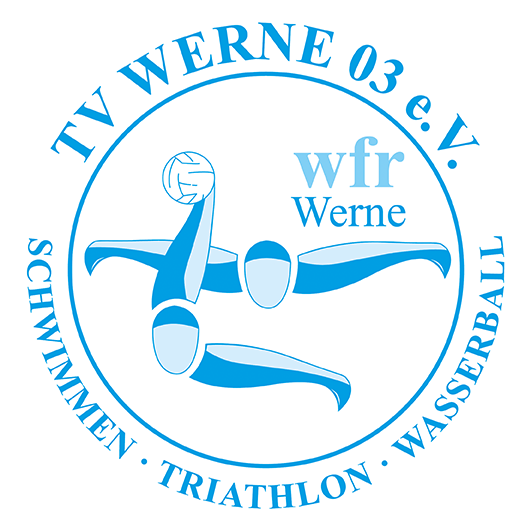 Die Wasserflöhe starten nach den Sommerferien amFreitag 20.08.2021Schwimmtermine:20.08.202127.08.202103.09.202110.09.202117.09.202124.09.202101.10.2021In den Herbstferien / Sim Jü findet kein Schwimmen statt05.11.202112.11.202119.11.2021Angemeldeten Teilnehmer benötigen einen schriftlichen Nachweis Genesen, Geimpft oder Getestet (max. 48 Stunden alt) Einchecken mit der Luca AppWir sind ausgebucht und es sind keine Neuaufnahmen mehr möglich!